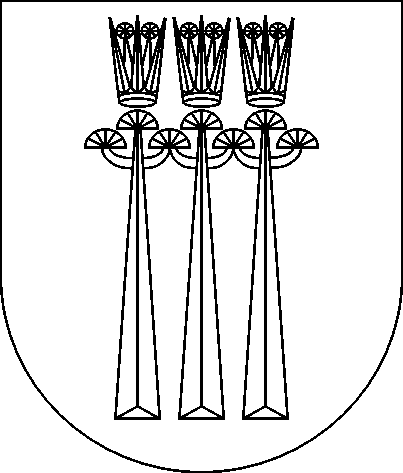 DRUSKININKŲ SAVIVALDYBĖSSOCIALINIŲ PASLAUGŲ CENTRO DIREKTORIUSĮSAKYMASDĖL INFORMACIJOS APIE PAŽEIDIMUS DRUSKININKŲ SAVIVALDYBĖS SOCIALINIŲ PASLAUGŲ CENTRE TEIKIMO TVARKOS APRAŠO PATVIRTINIMO2023 m. balandžio     d. Nr. D-DruskininkaiVadovaudamasis Lietuvos Respublikos pranešėjų apsaugos įstatymo 16 straipsnio 3 dalimi bei Vidinių informacijos apie pažeidimus teikimo kanalų įdiegimo ir jų funkcionavimo užtikrinimo tvarkos aprašu, patvirtintu Lietuvos Respublikos Vyriausybės 2022 m. vasario 14 d. nutarimu Nr. 129 „Dėl Lietuvos Respublikos Vyriausybės 2018 m. lapkričio 14 d. nutarimo Nr. 1133 „Dėl Lietuvos Respublikos pranešėjų apsaugos įstatymo įgyvendinimo“ pakeitimo“:1. T v i r t i n u Informacijos apie pažeidimus Druskininkų savivaldybės Socialinių paslaugų centre teikimo tvarkos aprašą (pridedama).2. P a v e d u socialinei darbuotojai Jurgitai Šimoniūtienei vykdyti kompetentingo subjekto funkcijas ir užtikrinti šio aprašo nuostatų įgyvendinimą.3. P a v e d u Ramintai Mitrikevičienei, valstybinės vaiko teisių apsaugos institucijos atestuotam asmeniui, įstaigos interneto svetainėje paskelbti:3.1. Informacijos apie pažeidimus Druskininkų savivaldybės Socialinių paslaugų centre teikimo tvarkos aprašą;3.2. informaciją apie paskirtą kompetentingą subjektą, nurodant jo kontaktus;3.3. informacijos apie pažeidimus pranešimo būdus;3.4. asmens, pateikusio informaciją apie pažeidimą, teisinės gynybos priemones, kuriomis saugoma nuo neigiamo poveikio priemonių;3.5. asmens, teikiančio informaciją apie pažeidimus, teises ir garantijas bei atsakomybės už informacijos atskleidimą netaikymą;3.6. statistinius duomenis apie vidinio kanalo veiksmingumą (kiek centre per vidinį kanalą pateikta informacijos apie pažeidimus, kiek informacijos išnagrinėta, kiek jos perduota nagrinėti kompetentingai institucijai, kiek resursų kasmet skiriama vidiniam kanalui palaikyti) ir kita aktuali informacija, susijusi su informacijos apie pažeidimus teikimu ir nagrinėjimu centre.4. P r i p a ž į s t u netekusiu galios Druskininkų savivaldybės socialinių paslaugų centro direktoriaus 2019 m. lapkričio 25 d. įsakymą Nr. D-390 ,,Dėl informacijos apie pažeidimus Druskininkų savivaldybės Socialinių paslaugų centre teikimo tvarkos aprašo patvirtinimo“.Direktorė                                                                                                           Žaneta JagelavičienėParengėDirektorė______________Žaneta Jagelavičienė______________PATVIRTINTADruskininkų savivaldybės Socialinių paslaugų centro direktoriaus2023 m. balandžio   d. įsakymu Nr. D-INFORMACIJOS APIE PAŽEIDIMUS DRUSKININKŲ SAVIVALDYBĖS SOCIALINIŲ PASLAUGŲ CENTRE TEIKIMO TVARKOS APRAŠASI SkyriusBENDROSIOS NUOSTATOS1. Informacijos apie pažeidimus Druskininkų savivaldybės Socialinių paslaugų centre teikimo tvarkos aprašas (toliau – Aprašas) nustato vidinius informacijos apie Druskininkų savivaldybės Socialinių paslaugų centre (toliau – centre) galimai rengiamus, padarytus ar daromus pažeidimus teikimo centre veikiančiu vidiniu informacijos apie pažeidimus teikimo kanalu (toliau – vidinis kanalas), informacijos apie pažeidimus tyrimo, tvarkymo ir konfidencialumo užtikrinimo tvarką. 2. Informacijos apie pažeidimus teikimo pagrindai, aplinkybės, kurioms esant gali būti teikiama informacija apie pažeidimus, nustatyti Lietuvos Respublikos pranešėjų apsaugos įstatyme  ir Vidinių informacijos apie pažeidimus teikimo kanalų įdiegimo ir jų funkcionavimo užtikrinimo tvarkos apraše, patvirtintame Lietuvos Respublikos Vyriausybės 2022 m. vasario 14 d. nutarimu Nr. 129 „Dėl Lietuvos Respublikos Vyriausybės 2018 m. lapkričio 14 d. nutarimo Nr. 1133 „Dėl Lietuvos Respublikos pranešėjų apsaugos įstatymo įgyvendinimo“ pakeitimo“ (toliau – Vidinių informacijos apie pažeidimus teikimo kanalų įdiegimo ir jų funkcionavimo užtikrinimo tvarkos aprašas).3. Centre gauta informacija apie pažeidimus priimama, registruojama, nagrinėjama ir asmenų, teikiančių informaciją apie pažeidimą, apsaugos priemonės užtikrinamos vadovaujantis Pranešėjų apsaugos įstatymu, kitais teisės aktais ir šiuo Aprašu. 4. Apraše vartojamos sąvokos:4.1. kompetentingas subjektas – centre paskirtas asmuo, kuris administruoja vidinius informacijos apie pažeidimus teikimo kanalus, nagrinėja jais gautą informaciją apie pažeidimus, užtikrina asmens, pateikusio informaciją apie pažeidimus, konfidencialumą;4.2. kitos Apraše vartojamos sąvokos suprantamos taip, kaip jos apibrėžtos Lietuvos Respublikos pranešėjų apsaugos įstatyme ir kituose pranešėjų apsaugą reglamentuojančiuose teisės aktuose.II SKYRIUSINFORMACIJOS APIE PAŽEIDIMUS TEIKIMAS5. Centre užtikrinta galimybė apie pažeidimą pranešti vidiniu kanalu bet kuriam asmeniui, kurį su centru sieja ar siejo darbo ar sutartiniai santykiai (konsultavimo, rangos, subrangos, stažuotės, praktikos, savanoriškos veiklos ir pan.) arba  darbinimo ar kiti ikisutartiniai santykiai.6. Pagrindas teikti informaciją apie pažeidimą – ją teikiančio asmens turima informacija apie pažeidimą centre.7. Asmuo, teikiantis informaciją apie pažeidimą vidiniu kanalu, neprivalo būti visiškai įsitikinęs apie pranešamų faktų tikrumą, jam nekyla pareiga vertinti, ar pažeidimas, apie kurį praneša, atitinka nusikalstamų veikų ar kitų teisės pažeidimų, kaip jie apibrėžti teisės aktuose, požymius.III skyriusKOMPETENTINGAS SUBJEKTAS8. Centro direktorius paskiria kompetentingą subjektą, kuris centre administruoja vidinį kanalą. Kompetentingu subjektu skiriamas asmuo, kurio reputacija ir kvalifikacija nekelia abejonių dėl jo galimybių tinkamai įgyvendinti Aprašo nuostatas. Aprašo reikalavimus įgyvendinančiam kompetentingam subjektui negali būti daromas poveikis ar kitaip trukdoma atlikti jam šiame Apraše priskirtų funkcijų.9. Kompetentingas subjektas atlieka šias funkcijas:9.1. analizuoja ir tiria vidiniu kanalu gautą informaciją apie pažeidimus;9.2. užtikrina vidiniu kanalu informaciją apie pažeidimą pateikusio asmens konfidencialumą;9.3.bendradarbiauja su centro darbuotojais, kompetentingomis institucijomis, teikdamas ir (ar) gaudamas reikalingą informaciją;9.4. renka ir kaupia nuasmenintus statistinius duomenis apie gautų pranešimų skaičių ir jų nagrinėjimo rezultatus;9.5. užtikrina, kad centro vidiniu kanalu pateikta informacija apie pažeidimą būtų kaupiama ir laikoma patvarioje ir prireikus atkuriamoje laikmenoje, kurioje galima rasti reikiamą informaciją, susijusią su pažeidimu. Laikmenoje taip pat saugomi per informaciją apie pažeidimą teikiančio asmens ir kompetentingo subjekto susitikimus įrašyti pokalbiai, jei tokie įrašai daromi, pokalbių protokolai ir kita informacija, susijusi su pažeidimu, apie kurį pranešta;9.6. atlieka kitas Apraše nustatytas funkcijas.10. Kompetentingas subjektas, vykdydamas jam priskirtas funkcijas, turi teisę:10.1. gauti reikalingą informaciją ir duomenis iš jam nepavaldžių įstaigos darbuotojų;10.2. tirdamas vidiniu kanalu gautą informaciją apie pažeidimą priimti su tyrimo atlikimu susijusius sprendimus, kurie yra privalomi visiems centro darbuotojams ir padaliniams.11. Centro vidiniais ir išoriniais komunikavimo kanalais teikiama:11.1. informacija apie paskirtą kompetentingą subjektą (taip pat nurodomi jo kontaktai),11.2. informacijos apie pažeidimus teikimo ir nagrinėjimo centro vidiniu kanalu procedūrą, 11.3. asmens, pateikusio informaciją apie pažeidimą, teisinės gynybos priemones, kuriomis saugoma nuo neigiamo poveikio priemonių, kaip nurodyta Pranešėjų apsaugos įstatymo 11 straipsnio 3, 5 dalyse;11.4. asmens, teikiančio informaciją apie pažeidimus, teises ir garantijas bei atsakomybės už informacijos atskleidimą netaikymą, kaip nustatyta Pranešėjų apsaugos įstatymo 3 straipsnio3 dalyje, konfidencialių konsultacijų, kurios gali būti teikiamos asmenims, svarstantiems teikti ir pateikusiems informaciją apie pažeidimą, teikimo būdus;11.5. teikiami statistiniai duomenys apie vidinio kanalo veiksmingumą (kiek centre per vidinį kanalą pateikta informacijos apie pažeidimus, kiek informacijos išnagrinėta, kiek jos perduota nagrinėti kompetentingai institucijai, kiek resursų kasmet skiriama vidiniam kanalui palaikyti) ir kita aktuali informacija, susijusi su informacijos apie pažeidimus teikimu ir nagrinėjimu centre.VSKYRIUSINFORMACIJOS APIE PAŽEIDIMUS TEIKIMO BŪDAI IR NAGRINĖJIMAS12. Centro įdiegtu vidinis pranešimų kanalu informaciją apie pažeidimus galima teikti:12.1. asmeniškai kompetentingam subjektui, 12.2. paštu;12.3. el. paštu;12.4. telefonu.13. Centre prieigą prie įstaigos vidiniu kanalu gautos ir įstaigoje saugomos informacijos bei dokumentų, kuriuose yra duomenų, leidžiančių nustatyti informaciją apie pažeidimą pateikusio asmens tapatybę, turi tik kompetentingas subjektas, o informaciją apie pažeidimą pateikusio asmens duomenys, leidžiantys nustatyti jo tapatybę, būtų teikiami tik asmenims, nagrinėjantiems informaciją apie pažeidimą ir atliekantiems gautos informacijos apie pažeidimą tyrimą.14. Informaciją apie pažeidimą teikiantis asmuo turi teisę teikti informaciją vidiniu kanalu raštu ar žodžiu.15. Informaciją apie pažeidimą įstaigos vidiniu kanalu galima teikti užpildant nustatytą pranešimo apie pažeidimą formą (Aprašo priedas) arba pateikiant pranešimą apie pažeidimą laisva forma, kurioje turi būti pateikta Aprašo 17 punkte nurodyta informacija. Pranešimo formoje prašomi pateikti asmens duomenys reikalingi kompetentingai institucijai asmeniui identifikuoti sprendžiant klausimą dėl pranešėjo statuso jam suteikimo ir yra saugomi ne trumpiau kaip penkerius metus nuo paskutinio priimto sprendimo nagrinėjant informaciją apie pažeidimą.16. Pateikti informaciją apie pažeidimą galima telefonu arba kitomis balso pranešimų sistemomis, o jeigu prieš tai buvo pateiktas informaciją apie pažeidimą teikiančio asmens sutikimas, – ir susitikus su kompetentingu subjektu per nustatytą laikotarpį ir užpildžius nustatytą pranešimo apie pažeidimą formą (Aprašo priedas).17. Informaciją apie pažeidimą teikiantis asmuo nurodo:17.1. kas, kada, kokiu būdu ir kokį pažeidimą rengiasi daryti, daro ar padarė ir pan.;17.2. sužinojimo apie pažeidimą datą ir aplinkybes;17.3. savo vardą, pavardę, asmens kodą arba gimimo datą, jeigu asmens kodo neturi, darbovietę, kitus kontaktinius duomenis;17.4. jei įmanoma, pateikia bet kokius turimus dokumentus, duomenis ar informaciją, atskleidžiančią galimo pažeidimo požymius.18. Įstaigoje nustatomos vidinės administracinės procedūros, užtikrinančios vidiniu kanalu gautos informacijos turinio ir kitų duomenų, leidžiančių identifikuoti informaciją apie pažeidimą pateikusį asmenį, konfidencialumą.19. Jei informacijai apie pažeidimą teikti naudojama telefono linija arba kita balso pranešimų sistema, kuria pokalbiai nėra įrašomi, kompetentingas subjektas turi teisę dokumentuoti žodžiu teikiamą informaciją apie pažeidimą surašydamas tikslų pokalbio protokolą. Kompetentingas subjektas suteikia informaciją apie pažeidimą pateikusiam asmeniui galimybę patikrinti ir ištaisyti surašytą pokalbio protokolą ir išreikšti savo sutikimą jį pasirašant.20. Konfidencialumas užtikrinamas nepaisant gautos informacijos apie pažeidimą tyrimo rezultatų.21. Konfidencialumo užtikrinti nebūtina, kai to raštu prašo informaciją apie pažeidimą pateikęs asmuo arba jei jo pateikta informacija yra žinomai melaginga.22. Asmens, pateikusio informaciją apie pažeidimą, duomenų ir kitos informacijos pateikimas ikiteisminio tyrimo ar kitoms pažeidimus tiriančioms kompetentingoms institucijoms, neatskleidžiant šių duomenų įstaigoje, nelaikomas konfidencialumo pažeidimu. Kompetentingas subjektas, vidiniu kanalu gavęs informaciją apie pažeidimą, ją pateikusiam asmeniui pageidaujant nedelsdamas raštu informuoja šį asmenį apie tokios informacijos gavimo faktą.24. Jei gauta informacija apie pažeidimą leidžia pagrįstai manyti, kad yra rengiama, daroma ar padaryta nusikalstama veika, administracinis nusižengimas arba kitas pažeidimas, kompetentingas subjektas ne vėliau kaip per dvi darbo dienas nuo informacijos apie pažeidimą gavimo dienos persiunčia gautą informaciją apie galimus pažeidimus tokią informaciją įgaliotai tirti institucijai be asmens, pateikusio informaciją apie pažeidimą, sutikimo ir apie tai praneša informaciją apie pažeidimą pateikusiam asmeniui.25. Kompetentingas subjektas ne vėliau kaip per 10 darbo dienų nuo informacijos apie pažeidimą gavimo patvirtinimo raštu informuoja tokią informaciją pateikusį asmenį apie priimtą sprendimą dėl informacijos nagrinėjimo. Sprendimas nenagrinėti informacijos apie pažeidimą turi būti motyvuotas.26. Asmuo, pateikęs informaciją apie pažeidimą, dėl jam galimo ar daromo neigiamo poveikio, susijusio su informacijos apie pažeidimą pateikimo faktu, gali konsultuotis su kompetentingu subjektu dėl savo teisių gynimo būdų ar priemonių, taip pat, vadovaudamasis Pranešėjų apsaugos įstatymo 11 straipsnio 3 dalimi, gali pranešimu kreiptis į kompetentingą instituciją dėl jo pripažinimo pranešėju.27. Kompetentingas subjektas, baigęs nagrinėti informaciją apie pažeidimą, ne vėliau kaip per dvi darbo dienas raštu informuoja informaciją apie pažeidimą pateikusį asmenį apie priimtą sprendimą, nagrinėjimo rezultatus ir veiksmus, kurių buvo imtasi ar planuojama imtis, nurodo priimto sprendimo apskundimo tvarką. Nustačius pažeidimo padarymo faktą, kompetentingas subjektas informuoja informaciją apie pažeidimą pateikusį asmenį apie pažeidimą padariusiems asmenims taikytą atsakomybę.28. Jei informaciją apie pažeidimą pateikęs asmuo negavo atsakymo arba įstaigoje nebuvo imtasi veiksmų reaguojant į pateiktą informaciją apie pažeidimą, jis, vadovaudamasis Pranešėjų  apsaugos įstatymo 4 straipsnio 4 dalies 4 punktu, turi teisę tiesiogiai kreiptis į kompetentingą instituciją – Lietuvos Respublikos prokuratūrą ir pateikti nustatytos formos pranešimą apie pažeidimą (Aprašo priedas).VI SKYRIUSBAIGIAMOSIOS NUOSTATOS29. Asmenys, pažeidę Aprašo reikalavimus, atsako teisės aktų nustatyta tvarka.                                                                           Informacijos apie pažeidimus                                                                           Druskininkų savivaldybės Socialinių paslaugų centre                                                                           teikimo tvarkos aprašo priedas(Pranešimo apie pažeidimą forma)PRANEŠIMAS APIE PAŽEIDIMĄ20 ___ m. ______________ ___ d.____________________________(vieta)Asmens, pranešančio informaciją apie pažeidimą, duomenysAsmens, pranešančio informaciją apie pažeidimą, duomenysAsmens, pranešančio informaciją apie pažeidimą, duomenysVardas, pavardė Asmens kodas arba gimimo data, jeigu asmens kodo neturiDarbovietė (su įstaiga siejantys ar sieję tarnybos, darbo ar sutartiniai santykiai)PareigosTelefono Nr. (pastabos dėl susisiekimo)Asmeninis el. paštas arba gyvenamosios vietos adresasInformacija apie pažeidimąInformacija apie pažeidimąInformacija apie pažeidimą1.	Apie kokį pažeidimą pranešate? Kokio pobūdžio tai pažeidimas?1.	Apie kokį pažeidimą pranešate? Kokio pobūdžio tai pažeidimas?1.	Apie kokį pažeidimą pranešate? Kokio pobūdžio tai pažeidimas?2.	Kas padarė šį pažeidimą? Kokie galėjo būti asmens motyvai darant pažeidimą?2.	Kas padarė šį pažeidimą? Kokie galėjo būti asmens motyvai darant pažeidimą?2.	Kas padarė šį pažeidimą? Kokie galėjo būti asmens motyvai darant pažeidimą?3.	Pažeidimo padarymo vieta, laikas.3.	Pažeidimo padarymo vieta, laikas.3.	Pažeidimo padarymo vieta, laikas.Duomenys apie pažeidimą padariusį asmenį ar asmenisDuomenys apie pažeidimą padariusį asmenį ar asmenisDuomenys apie pažeidimą padariusį asmenį ar asmenisVardas, pavardėDarbovietėPareigos4.	Ar yra kitų asmenų, kurie dalyvavo ar galėjo dalyvauti darant pažeidimą? Jei taip, nurodykite juos.4.	Ar yra kitų asmenų, kurie dalyvavo ar galėjo dalyvauti darant pažeidimą? Jei taip, nurodykite juos.4.	Ar yra kitų asmenų, kurie dalyvavo ar galėjo dalyvauti darant pažeidimą? Jei taip, nurodykite juos.5.	Ar yra kitų pažeidimo liudininkų? Jei taip, pateikite jų kontaktinius duomenis.5.	Ar yra kitų pažeidimo liudininkų? Jei taip, pateikite jų kontaktinius duomenis.5.	Ar yra kitų pažeidimo liudininkų? Jei taip, pateikite jų kontaktinius duomenis.Duomenys apie pažeidimo liudininką ar liudininkusDuomenys apie pažeidimo liudininką ar liudininkusDuomenys apie pažeidimo liudininką ar liudininkusVardas, pavardėPareigosDarbovietėTelefono Nr.El. paštas6.	Kada pažeidimas buvo padarytas ir kada apie jį sužinojote arba jį pastebėjote?6.	Kada pažeidimas buvo padarytas ir kada apie jį sužinojote arba jį pastebėjote?6.	Kada pažeidimas buvo padarytas ir kada apie jį sužinojote arba jį pastebėjote?7.	 Kokius pažeidimą pagrindžiančius duomenis, galinčius padėti atlikti pažeidimo tyrimą, galėtumėte pateikti? Nurodykite pridedamus rašytinius ar kitus duomenis apie pažeidimą.7.	 Kokius pažeidimą pagrindžiančius duomenis, galinčius padėti atlikti pažeidimo tyrimą, galėtumėte pateikti? Nurodykite pridedamus rašytinius ar kitus duomenis apie pažeidimą.7.	 Kokius pažeidimą pagrindžiančius duomenis, galinčius padėti atlikti pažeidimo tyrimą, galėtumėte pateikti? Nurodykite pridedamus rašytinius ar kitus duomenis apie pažeidimą.8.	Ar apie šį pažeidimą jau esate kam nors pranešęs? Jei pranešėte, kam buvo pranešta ir ar gavote atsakymą? Jei gavote atsakymą, nurodykite jo esmę.8.	Ar apie šį pažeidimą jau esate kam nors pranešęs? Jei pranešėte, kam buvo pranešta ir ar gavote atsakymą? Jei gavote atsakymą, nurodykite jo esmę.8.	Ar apie šį pažeidimą jau esate kam nors pranešęs? Jei pranešėte, kam buvo pranešta ir ar gavote atsakymą? Jei gavote atsakymą, nurodykite jo esmę.9.	Papildomos pastabos ir komentarai.9.	Papildomos pastabos ir komentarai.9.	Papildomos pastabos ir komentarai.□ Patvirtinu, kad esu susipažinęs su teisinėmis pasekmėmis už melagingos informacijos teikimą, o mano teikiama informacija yra teisinga.□ Patvirtinu, kad esu susipažinęs su teisinėmis pasekmėmis už melagingos informacijos teikimą, o mano teikiama informacija yra teisinga.□ Patvirtinu, kad esu susipažinęs su teisinėmis pasekmėmis už melagingos informacijos teikimą, o mano teikiama informacija yra teisinga.DataDataParašas“